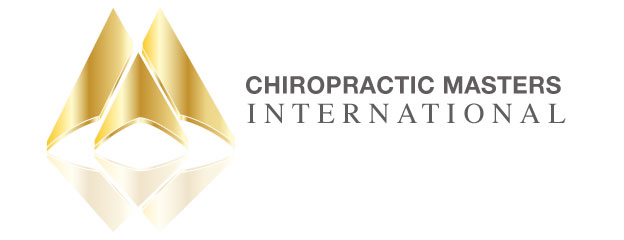 Sandbox RulesHired only “A” playersDoctor’s Report – for every new patientSpouse at Doctor’s ReportHuddle with team every shiftStart on time…every timeTalk only “TIC”100% impeccable service & quality of care100% clean officeOur wait time is always under 15 minutesAlways confirm next appointment and promote something in practiceFamily Gift Certificate to every new patient on checkout9.5 attitude within the practice at all timesTeam meeting weekly at set timePerformance evaluations with team every quarterManagement by objective, checklist, agreementHave 100% PTC (Present Time Consciousness) at all timesMarket practice 3 months in advanceNo receivables over $100All patients make up missed appointments (MUM)15 minute missed appointment phone callsEvery patient get a MAP (Multiple Appointment Calendar)We M.M.A.C.  (Measure Monitor Adapt & Change)We post on social media every day (FB, IG, Live, etc.)